06/11/2022Dear Parent(s) / Carer(s), Re: Increase in scarlet fever We are writing to inform you of a recent national increase in notifications of scarlet fever to the UK Health Security Agency (UKHSA), above seasonal expected levels. We would like to take this opportunity to remind you of the signs, symptoms and the actions to be taken if you think that you or your child might have scarlet fever. Signs and symptoms of scarlet fever Scarlet fever is a common childhood infection caused by Streptococcus pyogenes, or group A Streptococcus (GAS). It is not usually serious, but should be treated with antibiotics to reduce the risk of complications (such as pneumonia) and spread to others. The early symptoms of scarlet fever include sore throat, headache, fever, nausea and vomiting. After 12 to 48 hours, the characteristic red, pinhead rash develops, typically first appearing on the chest and stomach, then rapidly spreading to other parts of the body, and giving the skin a sandpaper-like texture. The scarlet rash may be harder to spot on darker skin, although the 'sandpaper' feel should be present. Patients typically have flushed cheeks and be pale around the mouth. This may be accompanied by a bright red red ‘strawberry’ tongue.If you think you, or your child, might have scarlet fever:contact your GP or NHS 111 as soon as possiblemake sure that you or your child take(s) the full course of any antibiotics prescribed. Although you or your child will feel better soon after starting the course of antibiotics, you must complete the course to ensure that you do not carry the bacteria in your throat after you have recoveredstay at home, away from nursery, school or work for at least 24 hours after starting the antibiotic treatment, to avoid spreading the infectionYou can help stop the spread of infection through frequent hand washing and by not sharing eating utensils, clothes, bedding and towels. All contaminated tissues  should be disposed of immediately.Invasive Group A Strep (iGAS)The same bacteria which cause scarlet fever can also cause a range of other types of infection such as skin infections (impetigo) and sore throat. In very rare cases, the bacteria can get into the bloodstream and cause an illness called invasive group A strep (iGAS). Whilst still very uncommon, there has been an increase in iGAS cases this year, particularly in children under 10 years old. It is very rare for children with scarlet fever to develop iGAS infection. As a parent, you should trust your own judgement. Contact NHS 111 or your GP if:your child is getting worseyour child is feeding or eating much less than normalyour child has had a dry nappy for 12 hours or more or shows other signs of dehydrationyour baby is under 3 months and has a temperature of 38C, or is older than 3 months and has a temperature of 39C or higheryour baby feels hotter than usual when you touch their back or chest, or feels sweatyyour child is very tired or irritableCall 999 or go to A&E if:your child is having difficulty breathing – you may notice grunting noises or their tummy sucking under their ribsthere are pauses when your child breathesyour child’s skin, tongue or lips are blueyour child is floppy and will not wake up or stay awakeStop the spreadDuring periods of high incidence of scarlet fever, there may also be an increase in outbreaks in schools, nurseries and other childcare settings. Children and adults with suspected scarlet fever should stay off nursery / school / work until 24 hours after the start of appropriate antibiotic treatment. Good hygiene practice such as hand washing remains the most important step in preventing and controlling spread of infection. Yours sincerely,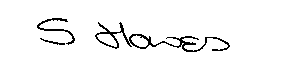 Susanne HowesConsultant in Health ProtectionResources NHS – Scarlet FeverScarlet fever: symptoms, diagnosis and treatment Health protection in education and childcare settings Hand hygiene resources for schools